Raison sociale du soumissionnaire	Téléphone	........................................Adresse	Télécopieur/E-mail	........................................PERSONNE DE CONTACT POUR CET APPEL	N° Téléphone :D'OFFRES (NOM, PRÉNOM, FONCTION 	............................................ET ADRESSE POSTALE)	N° de Télécopieur :	........................................	E-mail :	........................................L'offre doit être établie selon les prescriptions du cahier des charges.Le soumissionnaire joindra au présent bordereau de soumission, un bordereau de spécifications et prix, dûment complété, daté et signé, pour chaque modèle proposé dans chaque lot.Des réponses incomplètes peuvent mener à l'élimination de l'offre. Dans le cas où les bordereaux de soumission seraient reproduits sur le traitement de texte ou le tableur du soumissionnaire, il veillera à ne changer aucune formulation vis-à-vis de l'original.BORDEREAUX DE SOUMISSION OFFRES DE LOYER POUR LES DIFFERENTS MODELES(voir fichier: AO 22-2016 Cahier des charges BORDERAU MODELES soumission.xlsx)Appel d'offres restreint N° COJ-PROC-16/022"location A long terme de voitures de service"(Avis de marché publié au J.O. n° S 221-402415 du 16/11/2016) CAHIER DES CHARGESBordereaux de soumissionPartie II.3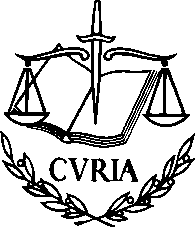 